U N I V E R S I T Y O F I L L I N O I S Urbana-Champaign • Chicago • Springfield  University Office of Risk Management Office of Treasury Operations 247 Henry Administration Building 506 South Wright Street, MC-337 	 Urbana, Illinois 61801  	May 8, 2015 To: 	FacilityRe: 	University of Illinois College of Applied Health Sciences Clinical Placement Agreement The University of Illinois' Executive Director of Risk Management certifies that: The Board of Trustees of the University of Illinois has established the "University of Illinois SelfInsurance Plan for General and Professional Liability" and said Plan is in effect on the date thereof. The University of Illinois Liability Self Insurance Plan covers anywhere in the world where the University teaches, conducts research, or provides public service. The Plan covers civil liabilities for bodily injury, personal injury and damage to tangible property resulting from occurrences in the conduct of University business, and damage arising from professional services.  University employees and students are covered while acting on behalf of the University and within the scope of their University duties.   The University's limit of liability under the terms of its Self-Insurance Plan is a maximum of $1,000,000 per occurrence and $3 million aggregate.  The University of Illinois does not make any commitment to pay liabilities in excess of the balances which are made available under the SelfInsurance Plan. Only by authority of the Board of Trustees of the University of Illinois can this Plan be modified and/or cancelled and the Board will endeavor to provide 30 days public notice. Additional information regarding the Self-Insurance Plan may be obtained from the undersigned. 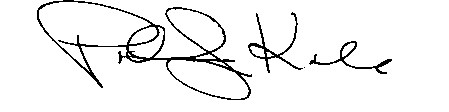  	 	 	  	 Patricia J. Kale, CPCU  	 	 	 	 Executive Director of Risk Management  PJK:ncj S:\RISK\certs\Proof_GenLiab_Blue Ink\Proof_of_Coverage_PJKltrhd.docx Telephone (217) 333-3113 • Fax (217) 239-6744 